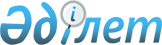 Жалпыға ортақ пайдаланылатын аудандық маңызы бар автомобиль жолдарының тізбесін, атаулары мен индекстерін бекіту туралы
					
			Күшін жойған
			
			
		
					Оңтүстiк Қазақстан облысы Сайрам ауданы әкiмдiгiнiң 2017 жылғы 29 маусымдағы № 265 қаулысы. Оңтүстiк Қазақстан облысының Әдiлет департаментiнде 2017 жылғы 18 шілдеде № 4158 болып тiркелдi. Күші жойылды - Оңтүстiк Қазақстан облысы Сайрам ауданы әкiмдiгiнiң 2018 жылғы 5 сәуірдегі № 166 қаулысымен
      Ескерту. Күші жойылды - Оңтүстiк Қазақстан облысы Сайрам ауданы әкiмдiгiнiң 05.04.2018 № 166 (алғашқы ресми жарияланған күнінен кейін күнтізбелік он күн өткен соң қолданысқа енгізіледі) қаулысымен.
      "Қазақстан Республикасындағы жергілікті мемлекеттік басқару және өзін-өзі басқару туралы" Қазақстан Республикасының 2001 жылғы 23 қаңтардағы Заңының 31-бабының 2 тармағына және "Автомобиль жолдары туралы" Қазақстан Республикасының 2001 жылғы 17 шілдедегі Заңының 3-бабының 7 тармағына және 6-бабының 2 тармағына сәйкес Сайрам ауданының әкімдігі ҚАУЛЫ ЕТЕДІ:
      1. Жалпыға ортақ пайдаланылатын аудандық маңызы бар автомобиль жолдарының тізбесі, атаулары мен индекстерi осы қаулының қосымшасына сәйкес бекітілсін.
      2. Сайрам ауданы әкімдігінің 2016 жылғы 28 шілдедегі № 302 "Аудандық маңызы бар автомобиль жолдарының тізбелерін бекіту туралы" (Нормативтік құқықтық актілерді мемлекеттік тіркеудің тізілімінде 3825 нөмірімен тіркелген, 2016 жылғы 9 қыркүйекте "Мәртөбе" газетінде және 2016 жылғы 18 тамызда Қазақстан Республикасының нормативтік құқықтық актілерінің эталондық бақылау банкiнде электронды түрде жарияланған) қаулысының күші жойылды деп танылсын.
      3. "Сайрам ауданы әкімінің аппараты" мемлекеттік мекемесі Қазақстан Республикасының заңнамалық актілерінде белгіленген тәртіпте:
      1) осы қаулыны Сайрам ауданының аумағында таратылатын мерзімді баспа басылымдарында ресми жариялануын, сондай-ақ Қазақстан Республикасы нормативтік құқықтық актілерінің эталондық бақылау банкіне енгізу үшін Республикалық құқықтық ақпарат орталығына жіберуін;
      2) осы қаулыны Сайрам ауданы әкімдігінің интернет-ресурсына орналастыруын қамтамасыз етсін.      
      4. Осы қаулы оның алғашқы ресми жарияланған күнінен кейін күнтізбелік он күн өткен соң қолданысқа енгізіледі.
      5. Осы қаулының орындалуын бақылау аудан әкімінің орынбасары Е.Шәріпбековке жүктелсін.  Жалпыға ортақ пайдаланылатын аудандық маңызы бар автомобиль жолдарының тізбесі, атаулары мен индекстерi
					© 2012. Қазақстан Республикасы Әділет министрлігінің «Қазақстан Республикасының Заңнама және құқықтық ақпарат институты» ШЖҚ РМК
				
      Аудан әкімі

С.Сапарбаев
Сайрам ауданы әкімдігінің 2017
жылғы 29 маусымдағы
№ 265 қаулысымен бекітілген
№ р/с
Автомобиль жолдардың индексі
Автомобиль жолдардың атауы
Автомобиль жолдардың мекен жайы, шақырым
Жалпы ұзындығы, шақырым
1
KXSR-1
КХ-97"Ақсу-қала қоқыс орны" -Акбай-Жаңатұрмыс-Бескепе-Ынтымақ КХ-36
0-8,7
8,7
2
KXSR-2
КХ-3 "Көксәйек-Ақсу"-Ақбастау
0-4,3
4,3
3
KXSR-3
КХ-3 "Қожакорған-Нұржанкорған-ГРС"
0-5,2
5,2
4
KXSR-4
КХ-3 "Көксәйек-Шаян"-КХ-38 Ақсу ауылы
0-3
3
5
KXSR-5
КХ-3 "Қожакорған-Ханқорған-Көлкент" КХ-63
0-8,9
8,9
6
KXSR-6
КХ-37 "Шымкент-Түйетас"-Оймауыт
0-5,3
5,3
7
KXSR-7
КХ-37 "Қасымбек датқа-Тоған-Сарыарық"
0-12,5
12,5
8
KXSR-8
КХ-38 "Ақсуабад-Карабұлак" КХ-3
0-4,5
4,5
9
KXSR-9
КХ-3 "Қарабұлақ-Ақсуабад" KXSR-9 аудандық маңызы бар жол
0-2,9
2,9
10
KXSR-10
КХ-38 "Ақсуабад-Шапырашты-Береке-Ынтымақ"КХ-36
0-5,5
5,5
11
KXSR-11
КХ-3 "Көксәйек-Шаян"-Аққала-Сарқырама
0-10,6
10,6
12
KXSR-12
КХ-3 "Көксайек-Шаян"-КХ-40 Манкент ауылы- Сайрам
0-3,1
3,1
13
KXSR-13
КХ-40 "Манкент-Жалалата" КХ-97
0-1,6
1,6
14
KXSR-14
КХ-40 "Манкент -Қалдаман" КХ-97
0-5,2
5,2
15
KXSR-15
КХ-36 "Ақсу-Көмешбулак"-Құрлық- РЖ
0-3,6
3,6
16
KXSR-16
КХ-97"Ақсу-қала қоқыс орны"-аудандық аурухана-ТЖ Вокзал-КХ-36
0-3,3
3,3
Сайрам ауданының аудандық маңызы бар автомобиль жолдары бойынша барлығы:
Сайрам ауданының аудандық маңызы бар автомобиль жолдары бойынша барлығы:
Сайрам ауданының аудандық маңызы бар автомобиль жолдары бойынша барлығы:
88,2